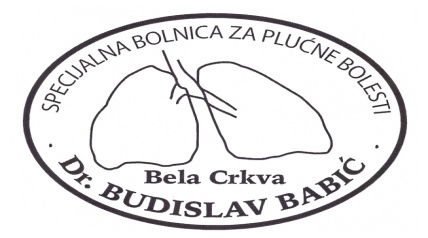 Број: 68/9Датум: 26.02.2020.годинеОБАВЕШТЕЊЕ О ЗАКЉУЧЕНИМ УГОВОРИМАНазив наручиоца: Специјална болница за плућне болести „ДрБудислав Бабић“Адреса наручиоца: ул. С.Милетића бр.55, БелаЦркваВрстана ручиоца: здравствоВрста предмета: добраОпис предмета набавки, назив и ознака из општег речника набавки:-Санитетски потрошни материјал– Партија 1. Лабораторијски дискови, подлоге и остали потрошни материјал за микробиолошку лабораторију- назив из општег речника: Санитетски потрошни материјал- ознака из општег речника: 33140000-3 Уговорена вредност: 123.276,00 динара без ПДВ-аКритеријум за доделу уговора: најнижа понуђена ценаБрој примљених понуда: 1Највиша и најнижа понуђена цена: 123.276,00Највиша и најнижа понуђена цена код прихватљивих понуда: 123.276,00Датум доношења одлуке о додели уговора: 11.02.2020. годинеДатум закључења уговора: 24.02.2020. годинеПодаци о понуђачу:„PROMEDIA“ dоо, ул. Краља Петра I бр. 114 КикиндаПериод важења уговора: најдуже 12 месеци од дана закључења овог уговора.Назив наручиоца: Специјална болница за плућне болести „Др Будислав Бабић“Адреса наручиоца: ул. С.Милетића бр.55, Бела ЦркваВрста наручиоца: здравствоВрста предмета: добраОпис предмета набавки, назив и ознака из општег речника набавки: -Санитетски потрошни материјал– Партија 2. Крвне агар плоче- назив из општег речника: Медицински потрошни материјал- ознака из општег речника: 33140000-3 Уговорена вредност: 49.500,00 динара без ПДВ-аКритеријум за доделу уговора: најнижа понуђена ценаБрој примљених понуда: 1Највиша и најнижа понуђена цена: 49.500,00 Највиша и најнижа понуђена цена код прихватљивих понуда: 49.500,00 Датум доношења одлуке о додели уговора: 11.02.2020. годинеДатум закључења уговора: 24.02.2020. годинеПодаци о понуђачу:„PROMEDIA“ dоо, ул. Краља Петра I бр. 114 КикиндаПериод важења уговора: најдуже 12 месеци од дана закључења овог уговора.Назив наручиоца: Специјална болница за плућне болести „Др Будислав Бабић“Адреса наручиоца: ул. С.Милетића бр.55, БелаЦркваВрста наручиоца: здравствоВрста предмета: добраОпис предмета набавки, назив и ознака из општег речника набавки: -Санитетски потрошни материјал – Партија3. Вакуум системи- назив из општег речника: Медицински потрошни материјал- ознака из општег речника: 33140000-3 Уговорена вредност: 252.900,00 динара без ПДВ-аКритеријум за доделу уговора: најнижа понуђена ценаБрој примљених понуда: 1Највиша и најнижа понуђена цена: 252.900,00 Највиша и најнижа понуђена цена код прихватљивих понуда: 252.900,00 Датум доношења одлуке о додели уговора: 11.02.2020. годинеДатум закључења уговора: 24.02.2020. годинеПодаци о понуђачу:„NEOMEDICA“  dоо, ул. Булевар Светог Цара Константина 82-86 Ниш МедианаПериод важења уговора: најдуже 12 месеци од дана закључења овог уговора.Назив наручиоца: Специјална болница за плућне болести „Др Будислав Бабић“Адреса наручиоца:  ул. С. Милетића  бр. 55,  Бела ЦркваВрста наручиоца: здравствоВрста предмета: добраОпис предмета набавки,  назив и ознака из општег речника набавки: -Санитетски потрошни материјал – Партија 4. Завојни материјал, медицински и остали потрошни материјал- назив из општег речника: Медицински потрошни материјал- ознака из општег речника: 33140000-3 Уговорена вредност: 696.301,80 динара без ПДВ-аКритеријум за доделу уговора: најнижа понуђена ценаБрој примљених понуда: 1Највиша и најнижа понуђена цена: 696.301,80 Највиша и најнижа понуђена цена код прихватљивих понуда: 696.301,80 Датум доношења одлуке о додели уговора: 11.02.2020. годинеДатум закључења уговора: 24.02.2020. годинеПодаци о понуђачу:„SINOFARM“ dоо, ул. Косте Нађа 31 Београд Звездара 11160Период важењау говора: најдуже 12 месеци од дана закључења овог уговора.Назив наручиоца: Специјална болница за плућне болести „Др Будислав Бабић“Адреса наручиоца: ул. С. Милетића бр.55, Бела ЦркваВрста наручиоца: здравствоВрста предмета: добраОпис предмета набавки, назив и ознака из општег речника набавки: -Санитетски потрошни материјал – Партија 5. Алергени- назив из општег речника: Медицински потрошни материјал- ознака из општег речника: 33140000-3 Уговорена вредност: 31.581,28 динара без ПДВ-аКритеријум за доделу уговора: најнижа понуђена ценаБрој примљених понуда: 1Највиша и најнижа понуђена цена: 31.581,28Највиша и најнижа понуђена цена код прихватљивих понуда: 31.581,28Датум доношења одлуке о додели уговора: 11.02.2020. годинеДатум закључења уговора: 24.02.2020. годинеПодаци о понуђачу:Институт за вирусологију, вакцине и серуме „Торлак“ ул. Војводе Степе 458 Београд Период важења уговора: најдуже 12 месеци од дана закључења овог уговора.Назив наручиоца: Специјална болница за плућне болести „Др Будислав Бабић“Адреса наручиоца: ул. С. Милетића бр. 55, Бела ЦркваВрстана ручиоца: здравствоВрста предмета: добраОпис предмета набавки, назив и ознака из општег речника набавки: -Санитетски потрошни материјал– Партија 6. Лабораторијско стакло, пластика и материјал за контролну стерилизацију. - ознака из општег речника: 33140000-3 Уговорена вредност: 179.990,00 динара без ПДВ-аКритеријум за доделу уговора: најнижа понуђена ценаБрој примљених понуда: 2Највиша и најнижа понуђена цена: 181.323,00; 179.990,00 Највиша и најнижа понуђена цена код прихватљивих понуда: 181.323,00; 179.990,00Датум доношења одлуке о додели уговора: 11.02.2020. годинеДатум закључења уговора: 24.02.2020. годинеПодаци о понуђачу:„SUPERLAB“ dоо, ул. Милутина Миланковића 25 11070 Нови БеоградПериод важења уговора: најдуже 12 месеци од дана закључења овог уговора.Назив наручиоца: Специјална болница за плућне болести „Др Будислав Бабић“Адреса наручиоца: ул. С.Милетића бр.55, Бела ЦркваВрста наручиоца: здравствоВрста предмета: добраОпис предмета набавки, назив и ознака из општег речника набавки: -Санитетски потрошни материјал – Партија 7. Потрошни материјал „JEGER SPIROMETAR“- ознака из општег речника: 33140000-3 Уговорена вредност: 21.000,00 динара без ПДВ-аКритеријум за доделу уговора: најнижа понуђена ценаБрој примљених понуда: 1Највиша и најнижа понуђена цена: 21.000,00 Највиша и најнижа понуђена цена код прихватљивих понуда: 21.000,00 Датум доношења одлуке о додели уговора: 11.02.2020. годинеДатум закључења уговора: 24.02.2020. годинеПодаци о понуђачу:„GROSIS“ dоо,ул. Пантелејска 77 НишПериод важења уговора: најдуже 12 месеци од дана закључења овог уговора.Назив наручиоца: Специјална болница за плућне болести „Др Будислав Бабић“Адреса наручиоца: ул. С.Милетића бр.55, Бела ЦркваВрста наручиоца: здравствоВрста предмета: добраОпис предмета набавки, назив и ознака из општег речника набавки: -Санитетски потрошни материјал – Партија 8. Средства за дезинфекцију- ознака из општег речника: 33140000-3 Уговорена вредност: 16.700,00 динара без ПДВ-аКритеријум за доделу уговора: најнижа понуђена ценаБрој примљених понуда: 1Највиша и најнижа понуђена цена: 16.700,00 Највиша и најнижа понуђена цена код прихватљивих понуда: 16.700,00 Датум доношења одлуке о додели уговора: 11.02.2020. годинеДатум закључења уговора: 24.02.2020. годинеПодаци о понуђачу:„PANSTAR“ dоо,ул. Которска 61б Нови СадПериод важења уговора: најдуже 12 месеци од дана закључења овог уговора.Назив наручиоца: Специјална болница за плућне болести „Др Будислав Бабић“Адреса наручиоца: ул. С.Милетића бр.55, Бела ЦркваВрста наручиоца: здравствоВрста предмета: добраОпис предмета набавки, назив и ознака из општег речника набавки: -Санитетски потрошни материјал – Партија 9. Потрошни материјал за апарат „BODYPLETIZMOGRAF“.- ознака из општег речника: 33140000-3 Уговорена вредност: 4.200,00 динара без ПДВ-аКритеријум за доделу уговора: најнижа понуђена ценаБрој примљених понуда: 1Највиша и најнижа понуђена цена: 4.200,00 Највиша и најнижа понуђена цена код прихватљивих понуда: 4.200,00 Датум доношења одлуке о додели уговора: 11.02.2020. годинеДатум закључења уговора: 24.02.2020. годинеПодаци о понуђачу:„GROSIS“ doo, ул. Пантелејска 77 НишПериод важења уговора: најдуже 12 месеци од дана закључења овог уговора.Назив наручиоца: Специјална болница за плућне болести „Др Будислав Бабић“Адреса наручиоца: ул. С.Милетића бр.55, Бела ЦркваВрста наручиоца: здравствоВрста предмета: добраОпис предмета набавки, назив и ознака из општег речника набавки: -Санитетски потрошни материјал – Партија 10. Траке за апарат за мерење гликемије- ознака из општег речника: 33140000-3 Уговорена вредност: 11.100,00 динара без ПДВ-аКритеријум за доделу уговора: најнижа понуђена ценаБрој примљених понуда: 1Највиша и најнижа понуђена цена: 11.100,00 Највиша и најнижа понуђена цена код прихватљивих понуда: 11.100,00 Датум доношења одлуке о додели уговора: 11.02.2020. годинеДатум закључења уговора: 24.02.2020. годинеПодаци о понуђачу:„ADOC“ doo, ул. Милорада Јовановића 11 11147 Чукарица БеоградПериод важења уговора: најдуже 12 месеци од дана закључења овог уговора.Назив наручиоца: Специјална болница за плућне болести „Др Будислав Бабић“Адреса наручиоца: ул. С.Милетића бр.55, Бела ЦркваВрста наручиоца: здравствоВрста предмета: добраОпис предмета набавки, назив и ознака из општег речника набавки: -Санитетски потрошни материјал – Партија 11. Папир за ултразвучни апарат „TOSHIBA“- ознака из општег речника: 33140000-3 Уговорена вредност: 19.500,00 динара без ПДВ-аКритеријум за доделу уговора: најнижа понуђена ценаБрој примљених понуда: 1Највиша и најнижа понуђена цена: 19.500,00 Највиша и најнижа понуђена цена код прихватљивих понуда: 19.500,00 Датум доношења одлуке о додели уговора: 11.02.2020. годинеДатум закључења уговора: 24.02.2020. годинеПодаци о понуђачу:„GROSIS“ doo, ул. Пантелејска 77 НишПериод важења уговора: најдуже 12 месеци од дана закључења овог уговора.Назив наручиоца: Специјална болница за плућне болести „Др Будислав Бабић“Адреса наручиоца: ул. С.Милетића бр.55, Бела ЦркваВрста наручиоца: здравствоВрста предмета: добраОпис предмета набавки, назив и ознака из општег речника набавки: -Санитетски потрошни материјал – Партија 12. Лабораторијске хемикалије и остали потрошни материјал. - ознака из општег речника: 33140000-3 Уговорена вредност: 29.248,90 динара без ПДВ-аКритеријум за доделу уговора: најнижа понуђена ценаБрој примљених понуда: 1Највиша и најнижа понуђена цена: 29.248,90 Највиша и најнижа понуђена цена код прихватљивих понуда: 29.248,90 Датум доношења одлуке о додели уговора: 11.02.2020. годинеДатум закључења уговора: 24.02.2020. годинеПодаци о понуђачу:„SUPERLAB“ doo, ул. Милутина Миланковића 25 11070 Нови БеоградПериод важења уговора: најдуже 12 месеци од дана закључења овог уговора.Назив наручиоца: Специјална болница за плућне болести „Др Будислав Бабић“Адреса наручиоца: ул. С.Милетића бр.55, Бела ЦркваВрста наручиоца: здравствоВрста предмета: добраОпис предмета набавки, назив и ознака из општег речника набавки: -Санитетски потрошни материјал – Партија 13. Алкохол, бензин, алкохол- ознака из општег речника: 33140000-3 Уговорена вредност: 41.298,00 динара без ПДВ-аКритеријум за доделу уговора: најнижа понуђена ценаБрој примљених понуда: 1Највиша и најнижа понуђена цена: 41.298,00 Највиша и најнижа понуђена цена код прихватљивих понуда: 41.298,00 Датум доношења одлуке о додели уговора: 11.02.2020. годинеДатум закључења уговора: 24.02.2020. годинеПодаци о понуђачу:„GROSIS“ doo, ул. Пантелејска 77 НишПериод важења уговора: најдуже 12 месеци од дана закључења овог уговора.Назив наручиоца: Специјална болница за плућне болести „Др Будислав Бабић“Адреса наручиоца: ул. С.Милетића бр.55, Бела ЦркваВрста наручиоца: здравствоВрста предмета: добраОпис предмета набавки, назив и ознака из општег речника набавки: -Санитетски потрошни материјал – Партија 15. Сет за трахеалну сукцију- ознака из општег речника: 33140000-3 Уговорена вредност: 21.000,00 динара без ПДВ-аКритеријум за доделу уговора: најнижа понуђена ценаБрој примљених понуда: 1Највиша и најнижа понуђена цена: 21.000,00 Највиша и најнижа понуђена цена код прихватљивих понуда: 21.000,00 Датум доношења одлуке о додели уговора: 11.02.2020. годинеДатум закључења уговора: 24.02.2020. годинеПодаци о понуђачу:„GROSIS“ doo, ул. Пантелејска 77 НишПериод важења уговора: најдуже 12 месеци од дана закључења овог уговора.Назив наручиоца: Специјална болница за плућне болести „Др Будислав Бабић“Адреса наручиоца: ул. С.Милетића бр.55, Бела ЦркваВрста наручиоца: здравствоВрста предмета: добраОпис предмета набавки, назив и ознака из општег речника набавки: -Санитетски потрошни материјал – Партија 16. Хавана папир за суву стерилизацију- ознака из општег речника: 33140000-3 Уговорена вредност: 3.250,00 динара без ПДВ-аКритеријум за доделу уговора: најнижа понуђена ценаБрој примљених понуда: 2Највиша и најнижа понуђена цена: 5.500,00; 3.250,00Највиша и најнижа понуђена цена код прихватљивих понуда: 5.500,00; 3.250,00Датум доношења одлуке о додели уговора: 11.02.2020. годинеДатум закључења уговора: 24.02.2020. годинеПодаци о понуђачу:„AROWPACK“ doo, ул. Кружни пут 3611309 Гроцка БеоградПериод важења уговора: најдуже 12 месеци од дана закључења овог уговора.СлужбеникзајавненабавкеВукашинМаринковић,ср